Муниципальное автономное учреждение дополнительного образования ЗАТО Северск «Детская школа искусств»ПОЛОЖЕНИЕоб освоении учебных предметов, курсов  за пределами осваиваемой предпрофессиональной  и общеразвивающей  программ  в  области искусств 1.1.Настоящее Положение  разработано в соответствии с:Федеральным законом  от 29.12.2012 N 273-ФЗ (ред. от 25.11.2013) "Об образовании в Российской Федерации" (с изм. и доп., вступившими в силу с 05.12.2013); Уставом Муниципального автономного о учреждения дополнительного образования ЗАТО Северск «Детская школа искусств» (далее – Учреждение),и   регламентирует освоение учащимися  наряду с учебными предметами, курсами, дисциплинами по осваиваемой предпрофессиональной и общеразвивающей  программам  в области искусств (далее -  образовательная программа в области искусств) любых других учебных предметов, курсов, дисциплин (модулей), преподаваемых в Учреждении.1.2. В соответствии с пунктом 6 части 1 статьи 34 Федерального закона от 29.12.2012 № 273-ФЗ «Об образовании в Российской Федерации», учащиеся имеют право на освоение наряду с учебными предметами, курсами, дисциплинами (модулями) по осваиваемой образовательной программе в области искусств любых других учебных предметов, курсов, дисциплин (модулей), преподаваемых в Учреждении, осуществляющем образовательную деятельность (далее – другие учебные предметы, курсов, дисциплины (модули), в установленном им  порядке.1.3.Учащиеся,  осваивающие образовательную программу  в области искусств, вправе осваивать учебные предметы, курсы по дополнительным образовательным программам (дополнительным предпрофессиональным программам, дополнительным общеразвивающим программам).1.4.При освоении других учебных предметов, курсов, учащиеся  могут осваивать часть образовательной программы или образовательную программу в полном объеме.1.5.Занятия по другим учебным предметам, курсам, проводятся в классе, группе или индивидуально.1.6.Прием учащихся для обучения по учебным предметам, курсам, дисциплинам (модулям) по дополнительным образовательным программам проводится при наличии свободных мест.1.7.Другими условиями приема для обучения по учебным предметам, курсам, дисциплинам (модулям) по дополнительным образовательным программам являются:- возможность изучения других учебных предметов, курсов, дисциплин (модулей) без ущерба для освоения  дополнительной предпрофессиональной, общеразвивающей программ;- соблюдение требований к максимальной недельной образовательной нагрузки.1.8.Основанием для зачисления на обучение по учебным предметам, курсам, за пределами осваиваемой образовательной программы в области искусств  являются:заявление учащегося, согласованное с его родителями (законными представителями);приказ директора Учреждения.1.9.Прием заявлений и зачисление производится, как правило, до начала учебного года.1.10.Текущий контроль успеваемости, промежуточная и итоговая аттестация учащихся, осваивающих другие учебные предметы, курсы, дисциплины (модули), производятся в общем порядке.1.11.Положение вступает в силу с момента его утверждения.1.12.Положение является  локальным актом  Учреждения. Внесение изменений и дополнений в Положение осуществляется в порядке, предусмотренном Уставом Учреждения.1.13.Контроль за исполнением настоящего Положения осуществляется административным, педагогическим персоналом и родителями (законными представителями) учащихся.ПРИНЯТО Педагогическим  советомпротокол № 1 от 19.06.2017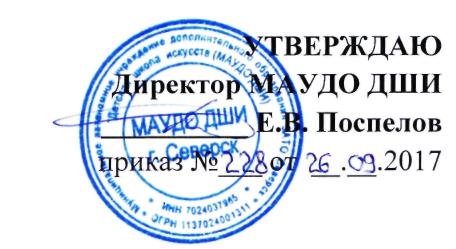 